Unit 8 Lesson 9: Simetría en acciónWU Cuál es diferente: Figuras (Warm up)Student Task Statement¿Cuál es diferente?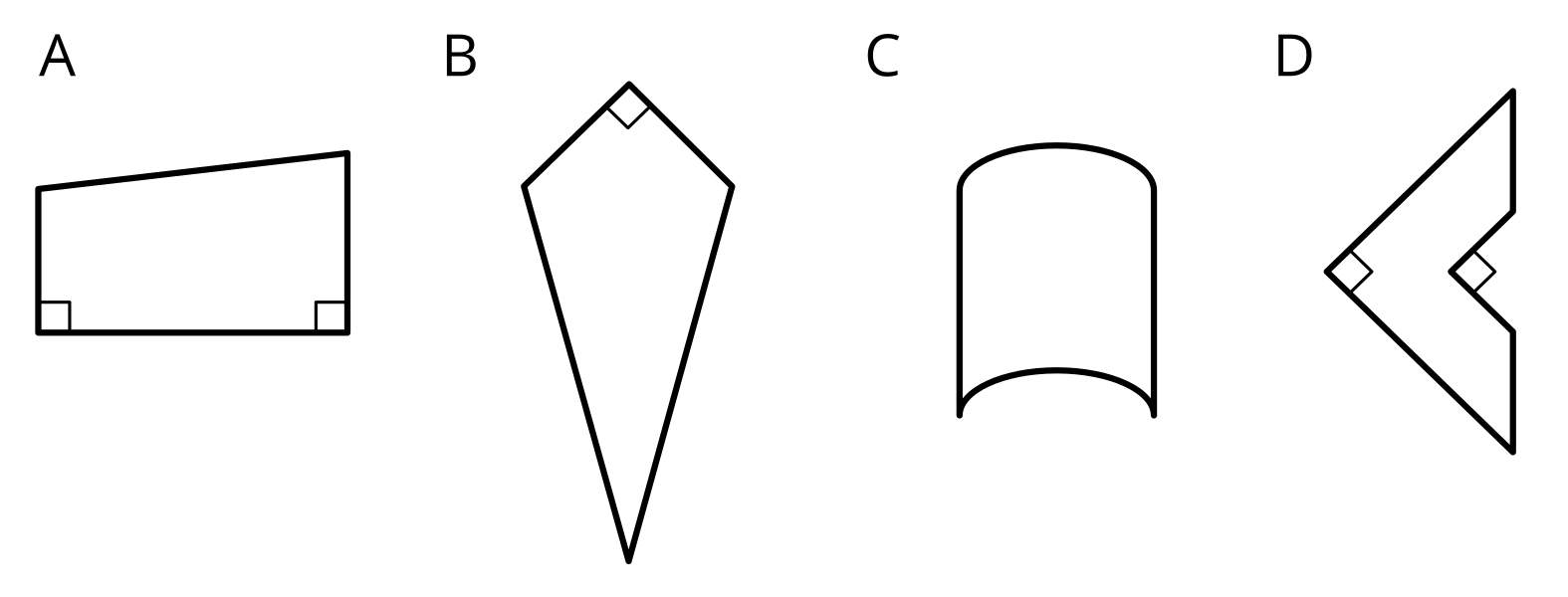 1 Antes y despuésStudent Task StatementMai tiene una hoja de papel. Ella puede obtener dos figuras diferentes al doblarla a lo largo de una línea de simetría. ¿Qué forma tiene la hoja de papel antes de ser doblada?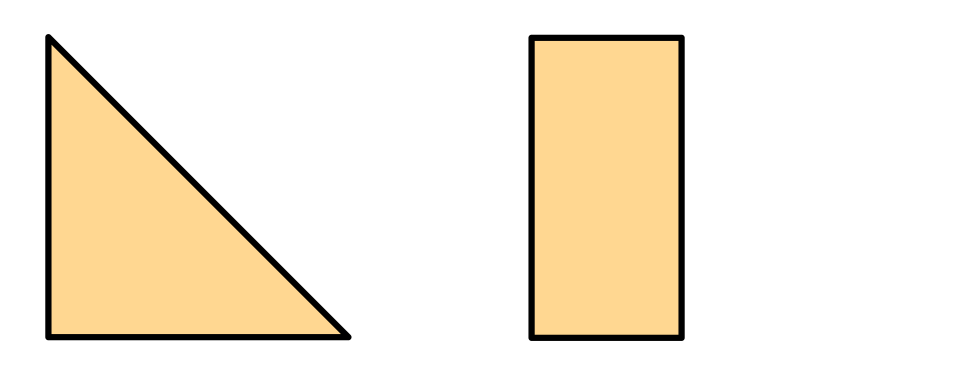 Diego dobló una hoja de papel una vez a lo largo de una línea de simetría y obtuvo este triángulo rectángulo.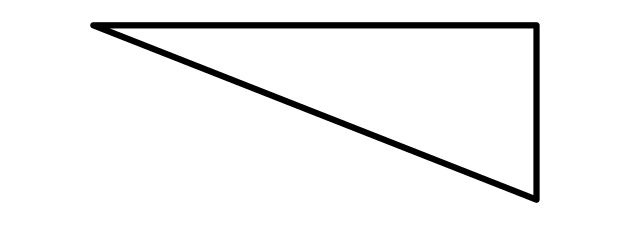 ¿Qué formas pudo tener la hoja de papel antes de ser doblada? Explica o muestra cómo lo sabes.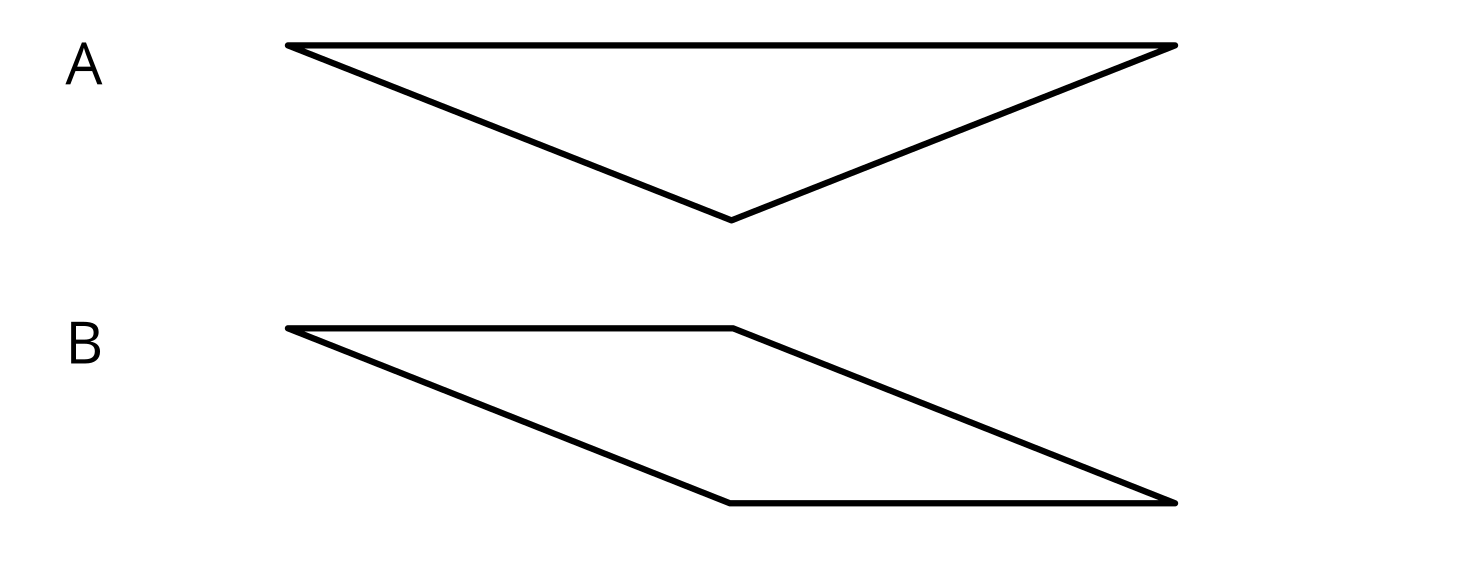 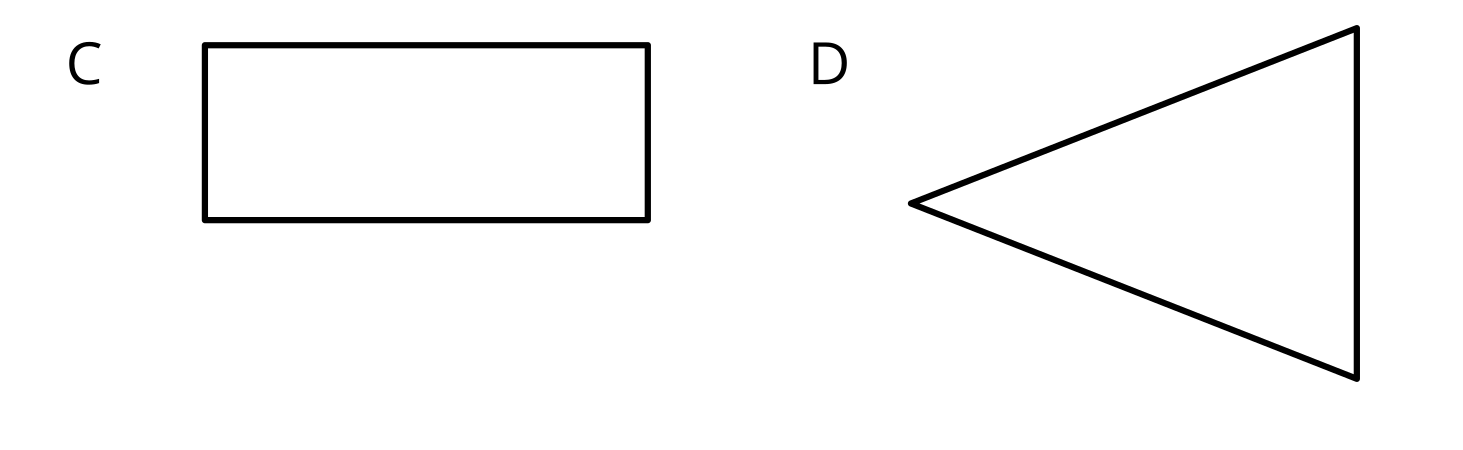 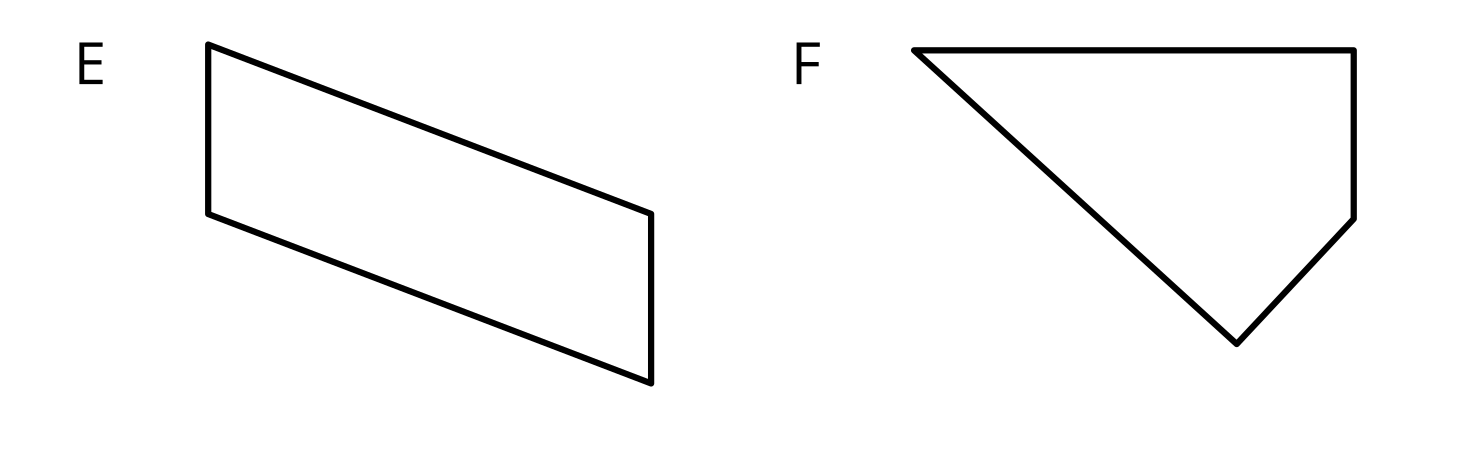 2 Antes y después, edición perímetroStudent Task StatementJada dobló una hoja de papel a lo largo de una línea de simetría y obtuvo este rectángulo.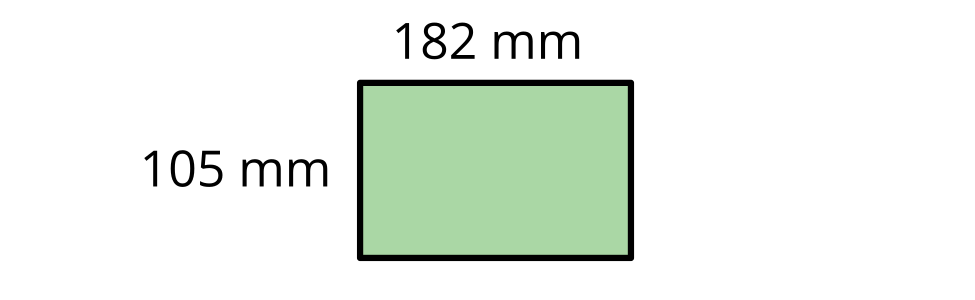 ¿Cómo pudo verse el papel antes de ser doblado? Haz uno o más dibujos.Escribe una expresión para el perímetro del papel que no está doblado.Kiran dobló una hoja de papel dos veces, cada vez a lo largo de una línea de simetría, y obtuvo el mismo rectángulo que Jada.Muestra que cada expresión podría representar el perímetro del papel que Kiran dobló.Images for Activity Synthesis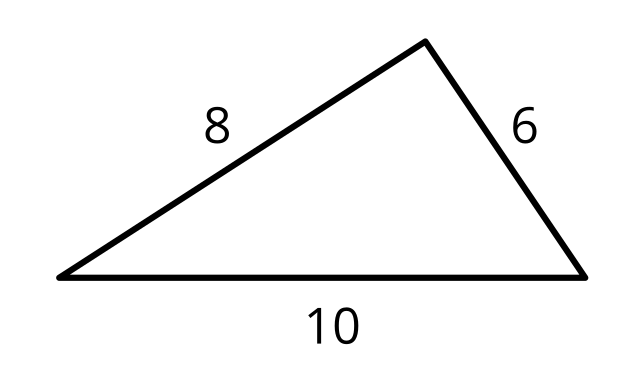 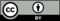 © CC BY 2021 Illustrative Mathematics®